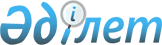 О внесении изменений в решение Ескельдинского районного маслихата от 23 декабря 2013 года № 30-164 "О районном бюджете Ескельдинского района на 2014-2016 годы"
					
			Утративший силу
			
			
		
					Решение Ескельдинского районного маслихата Алматинской области от 06 мая 2014 года № 37-201. Зарегистрировано Департаментом юстиции Алматинской области 19 мая 2014 года № 2714. Утратило силу решением Ескельдинского районного маслихата Алматинской области от 27 мая 2015 года № 52-284
      Сноска. Утратило силу решением Ескельдинского районного маслихата Алматинской области от 27.05.2015 № 52-284.
      Примечание РЦПИ:
      В тексте документа сохранена пунктуация и орфография оригинала.
      В соответствии с пунктом 4 статьи 106, Бюджетного кодекса Республики Казахстан от 04 декабря 2008 года, подпунктом 1) пункта 1 статьи 6 Закона Республики Казахстан от 23 января 2001 года "О местном государственном управлении и самоуправлении в Республике Казахстан", Ескельдинский районный маслихат РЕШИЛ:
      1. Внести в решение Ескельдинского районного маслихата от 23 декабря 2013 года № 30-164 "О районном бюджете Ескельдинского района на 2014-2016 годы" (зарегистрированного в Реестре государственной регистрации нормативных правовых актов 30 декабря 2013 года № 2542, опубликованного в районной газете "Заря Семиречья" от 31 января 2014 года № 5), в решение Ескельдинского районного маслихата от 10 февраля 2014 года № 32-175 "О внесении изменении в решение Ескельдинского районного маслихата от 23 декабря 2013 года № 30-164 "О районном бюджете Ескельдинского района на 2014-2016 годы" (зарегистрированного в Реестре государственной регистрации нормативных правовых актов 20 февраля 2014 года № 2590, опубликованного в районной газете "Заря Семиречья" от 14 марта 2014 года № 11), в решение Ескельдинского районного маслихата от 4 апреля 2014 года № 34-184 "О внесении изменении в решение Ескельдинского районного маслихата от 23 декабря 2013 года № 30-164 "О районном бюджете Ескельдинского района на 2014-2016 годы" (зарегистрированного в Реестре государственной регистрации нормативных правовых актов 15 апреля 2014 года № 2664, опубликованного в районной газете "Заря Семиречья" от 1 мая 2014 года № 18) следующие изменения:
      в пункте 1 по строкам:
      1) "Доходы" цифру "3885885" заменить на цифру "4021586", в том числе:
      "налоговые поступления" цифру "174545" заменить на цифру "172569";
      "неналоговые поступления" цифру "8500" заменить на цифру "10476";
      "поступления трансфертов" цифру "3696840" заменить на цифру "3832541", в том числе:
      "целевые текущие трансферты" цифру "448445" заменить на цифру "581146";
      "целевые трансферты на развитие" цифру "799689" заменить на цифру "802689".
      2) "Затраты" цифру "3906145" заменить на цифру "4041846".
      2. Приложение 1 к указанному решению изложить в новой редакции согласно приложению 1 к настоящему решению.
      3. Контроль за исполнением данного решения возложить на постоянную комиссию районного маслихата "По вопросам соблюдения законности, экономики, финансам и бюджету".
      4. Настоящее решение вводится в действие с 1 января 2014 года.
      6 мая 2014 года Районный бюджет Ескельдинского района на 2014 год
					© 2012. РГП на ПХВ «Институт законодательства и правовой информации Республики Казахстан» Министерства юстиции Республики Казахстан
				
Председатель сессии
Дуйсембинов С.
Секретарь маслихата
Тастанбаев К.
"СОГЛАСОВАНО"
Руководитель государственного
учреждения "Отдел экономики
и бюджетного планирования
Ескельдинского района"
Алимбаев Серик МуратовичПриложение 1
к решению маслихата Ескельдинского
района от 6 мая 2014 года
№ 37-201 "О внесении изменений
в решение Ескельдинского районного
маслихата от 23 декабря 2013 года
№ 30-164 "О районном бюджете
Ескельдинского района
на 2014-2016 годы"
Приложение 1
утвержденное решением маслихата
Ескельдинского района от 23
декабря 2013 года № 30-164
"О районном бюджете Ескельдинского
района на 2014-2016 годы"
Категория
Категория
Категория
Категория
Сумма
(тысяч
тенге)
Класс
Класс
Класс
Сумма
(тысяч
тенге)
Подкласс
Подкласс
Сумма
(тысяч
тенге)
Наименование
Сумма
(тысяч
тенге)
1
2
3
4
5
І.Доходы
4021586
1
Налоговые поступления
172569
1
04
Hалоги на собственность
154009
1
04
1
Hалоги на имущество
56200
1
04
3
Земельный налог
7528
1
04
4
Hалог на транспортные средства
85781
1
04
5
Единый земельный налог
4500
1
05
Внутренние налоги на товары, работы и услуги
10277
1
05
2
Акцизы
1386
1
05
3
Поступления за использование природных и
других ресурсов
1700
1
05
4
Сборы за ведение предпринимательской и
профессиональной деятельности
7191
1
07
Прочие налоги
17
1
07
1
Прочие налоги
17
1
08
Обязательные платежи, взимаемые за совершение
юридически значимых действий и (или) выдачу
документов уполномоченными на то
государственными органами или должностными
лицами
8266
1
08
1
Государственная пошлина
8266
2
Неналоговые поступления
10476
1
Доходы от государственной собственности
1976
5
Доходы от аренды имущества, находящегося в
государственной собственности
1976
06
Прочие неналоговые поступления
8500
1
Прочие неналоговые поступления
8500
3
Поступления от продажи основного капитала
6000
3
03
Продажа земли и нематериальных активов
6000
3
03
1
Продажа земли
5000
2
Продажа нематериальных активов
1000
4
Поступления трансфертов
3832541
4
02
Трансферты из вышестоящих органов
государственного управления
3832541
4
02
2
Трансферты из областного бюджета
3832541
Функциональная группа
Функциональная группа
Функциональная группа
Функциональная группа
Функциональная группа
сумма
(тысяч
тенге)
Функциональная подгруппа
Функциональная подгруппа
Функциональная подгруппа
Функциональная подгруппа
сумма
(тысяч
тенге)
Администратор бюджетных программ
Администратор бюджетных программ
Администратор бюджетных программ
сумма
(тысяч
тенге)
Программа
Программа
сумма
(тысяч
тенге)
Наименование
сумма
(тысяч
тенге)
1
2
3
4
5
6
ІІ.Затраты
4041846
01
Государственные услуги общего характера
260206
01
1
Представительные, исполнительные и другие
органы, выполняющие общие функции
государственного управления
234359
01
1
112
Аппарат маслихата района (города
областного значения)
12819
01
1
112
001
Услуги по обеспечению деятельности
маслихата района (города областного
значения)
12693
01
1
112
003
Капитальные расходы государственного органа
126
01
1
122
Аппарат акима района (города областного
значения)
59163
01
1
122
001
Услуги по обеспечению деятельности акима
района (города областного значения)
57091
01
1
122
003
Капитальные расходы государственного
органа
2072
01
1
123
Аппарат акима района в городе, города
районного значения, поселка, села,
сельского округа
162377
01
1
123
001
Услуги по обеспечению деятельности акима
района в городе, города районного
значения, поселка, села, сельского округа
162377
01
2
Финансовая деятельность
14319
01
2
452
Отдел финансов района (города областного
значения)
14319
01
2
452
001
Услуги по реализации государственной политики в
области исполнения бюджета района (города
областного значения) и управления коммунальной
собственностью района (города областного
значения)
13062
01
2
452
003
Проведение оценки имущества в целях
налогообложения
700
01
2
452
010
Приватизация, управление коммунальным
имуществом, постприватизационная деятельность и
регулирование споров, связанных с этим
337
01
2
452
018
Капитальные расходы государственного органа
220
01
5
Планирование и статистическая деятельность
11528
01
5
453
Отдел экономики и бюджетного планирования
района (города областного значения)
11528
01
5
453
001
Услуги по реализации государственной политики в
области формирования и развития экономической
политики, системы государственного планирования
и управления района (города областного
значения)
11528
02
Оборона
146616
02
1
Военные нужды
1540
02
1
122
Аппарат акима района (города областного
значения)
1540
02
1
122
005
Мероприятия в рамках исполнения всеобщей
воинской обязанности
1540
02
2
Организация работы по чрезвычайным ситуациям
145076
02
2
122
Аппарат акима района (города областного
значения)
145076
02
2
122
006
Предупреждение и ликвидация чрезвычайных
ситуаций масштаба района (города областного
значения)
144782
02
2
122
007
Мероприятия по профилактике и тушению степных
пожаров районного (городского) масштаба, а
также пожаров в населенных пунктах, в которых
не созданы органы государственной
противопожарной службы
294
04
Образование
2584976
04
1
Дошкольное воспитание и обучение
161952
04
1
464
Отдел образования района (города областного
значения)
161952
04
1
471
009
Обеспечение дошкольного воспитания и обучения
63462
040
Реализация государственного образовательного
заказа в дошкольных организациях образования
98490
04
2
Начальное, основное среднее и общее среднее
образование
1914183
04
2
464
Отдел образования района (города областного
значения)
1914183
04
2
471
003
Общеобразовательное обучение
1914183
04
9
Прочие услуги в области образования
508841
04
9
464
Отдел образования района (города областного
значения)
177487
001
Услуги по реализации государственной политики
на местном уровне в области образования
12376
04
9
471
005
Приобретение и доставка учебников,
учебно-методических комплексов для
государственных учреждений образования района
(города областного значения)
23220
04
9
471
015
Ежемесячная выплата денежных средств опекунам
(попечителям) на содержание ребенка-сироты
(детей-сирот), и ребенка (детей), оставшегося
без попечения родителей
27863
067
Капитальные расходы подведомственных
государственных учреждений и организаций
114028
467
Отдел строительства района (города областного
значения)
331354
037
Строительство и реконструкция объектов
образования
331354
06
Социальная помощь и социальное обеспечение
142045
06
2
Социальное обеспечение
122412
06
2
451
Отдел занятости и социальных программ района
(города областного значения)
122412
06
2
451
002
Программа занятости
28999
06
2
451
004
Оказание социальной помощи на приобретение
топлива специалистам здравоохранения,
образования, социального обеспечения, культуры,
спорта и ветеринарии в сельской местности в
соответствии с законодательством Республики
Казахстан
17594
06
2
451
005
Государственная адресная социальная помощь
7269
006
Оказание жилищной помощи
4184
06
2
451
007
Социальная помощь отдельным категориям
нуждающихся граждан по решениям местных
представительных органов
9006
06
2
451
010
Материальное обеспечение детей-инвалидов,
воспитывающихся и обучающихся на дому
5000
06
2
451
014
Оказание социальной помощи нуждающимся
гражданам на дому
19197
06
2
451
016
Государственные пособия на детей до 18 лет
19483
06
2
451
017
Обеспечение нуждающихся инвалидов обязательными
гигиеническими средствами и предоставление
услуг специалистами жестового языка,
индивидуальными помощниками в соответствии с
индивидуальной программой реабилитации инвалида
11680
06
9
Прочие услуги в области социальной помощи и
социального обеспечения
19633
06
9
451
Отдел занятости и социальных программ района
(города областного значения)
19633
06
9
451
001
Услуги по реализации государственной политики
на местном уровне в области обеспечения
занятости и реализации социальных программ для
населения
18423
06
9
451
011
Оплата услуг по зачислению, выплате и доставке
пособий и других социальных выплат
1210
07
Жилищно-коммунальное хозяйство
580991
07
1
Жилищное хозяйство
290709
1
467
Отдел строительства района (города областного
значения)
255391
07
1
467
003
Проектирование, строительство и (или)
приобретение жилья государственного
коммунального жилищного фонда
179935
07
1
467
004
Проектирование, развитие, обустройство и (или)
приобретение инженерно-коммуникационной
инфраструктуры
75456
485
Отдел пассажирского транспорта и автомобильных
дорог района (города областного значения)
9995
004
Ремонт и благоустройство объектов в рамках
развития городов и сельских населенных пунктов
по Дорожной карте занятости 2020
9995
487
Отдел жилищно-коммунального хозяйства и
жилищной инспекции района (города областного
значения)
25323
001
Услуги по реализации государственной политики
на местном уровне в области
жилищно-коммунального хозяйства и жилищного
фонда
6608
004
Изъятие, в том числе путем выкупа земельных
участков для государственных надобностей и
связанное с этим отчуждение недвижимого
имущества
715
006
Обеспечение жильем отдельных категорий граждан
18000
07
2
Коммунальное хозяйство
252229
07
2
487
Отдел жилищно-коммунального хозяйства и
жилищной инспекции района (города областного
значения)
252229
07
2
458
016
Функционирование системы водоснабжения и
водоотведения
35350
07
2
458
028
Развитие коммунального хозяйства
1000
07
2
458
029
Развитие системы водоснабжения и водоотведения
215879
07
3
Благоустройство населенных пунктов
38053
07
3
487
Отдел жилищно-коммунального хозяйства и
жилищной инспекции района (города областного
значения)
38053
017
Обеспечение санитарии населенных пунктов
5445
07
3
123
025
Освещение улиц населенных пунктов
20982
030
Благоустройство и озеленение населенных пунктов
11246
07
3
123
031
Содержание мест захоронений и погребение
безродных
380
08
Культура, спорт, туризм и информационное
пространство
110983
08
1
Деятельность в области культуры
48065
08
1
455
Отдел культуры и развития языков района (города
областного значения)
48065
08
1
455
003
Поддержка культурно-досуговой работы
48065
08
2
Спорт
9674
08
2
465
Отдел физической культуры и спорта района
(города областного значения)
9674
001
Услуги по реализации государственной политики
на местном уровне в сфере физической культуры и
спорта
4839
004
Капитальные расходы государственного органа
150
08
2
471
006
Проведение спортивных соревнований на районном
(города областного значения) уровне
492
08
2
471
007
Подготовка и участие членов сборных команд
района (города областного значения) по
различным видам спорта на областных спортивных
соревнованиях
4193
08
3
Информационное пространство
33437
08
3
455
Отдел культуры и развития языков района (города
областного значения)
33437
08
3
455
006
Функционирование районных (городских) библиотек
32592
08
3
455
007
Развитие государственного языка и других языков
народа Казахстана
845
08
9
Прочие услуги по организации культуры, спорта,
туризма и информационного пространства
19807
08
9
455
Отдел культуры и развития языков района (города
областного значения)
6741
08
9
455
001
Услуги по реализации государственной политики
на местном уровне в области развития языков и
культуры
5258
032
Капитальные расходы подведомственных
государственных учреждений и организаций
1483
08
9
456
Отдел внутренней политики района (города
областного значения)
13066
08
9
456
001
Услуги по реализации государственной политики
на местном уровне в области информации,
укрепления государственности и формирования
социального оптимизма граждан
13066
10
Сельское, водное, лесное, рыбное хозяйство,
особо охраняемые природные территории, охрана
окружающей среды и животного мира, земельные
отношения
120711
10
1
Сельское хозяйство
46157
10
1
453
Отдел экономики и бюджетного планирования
района (города областного значения)
18196
10
1
453
099
Реализация мер по оказанию социальной поддержки
специалистов
18196
10
1
462
Отдел сельского хозяйства района (города
областного значения)
12887
10
1
462
001
Услуги по реализации государственной политики
на местном уровне в сфере сельского хозяйства
12887
10
1
473
Отдел ветеринарии района (города областного
значения)
15074
10
1
473
001
Услуги по реализации государственной политики
на местном уровне в сфере ветеринарии
5943
10
1
473
007
Организация отлова и уничтожения бродячих собак
и кошек
1000
10
1
473
008
Возмещение владельцам стоимости изымаемых и
уничтожаемых больных животных, продуктов и
сырья животного происхождения
6915
10
1
473
009
Проведение ветеринарных мероприятий по
энзоотическим болезням животных
1216
10
6
Земельные отношения
7394
10
6
463
Отдел земельных отношений района (города
областного значения)
7394
10
6
463
001
Услуги по реализации государственной политики в
области регулирования земельных отношений на
территории района (города областного значения)
7244
10
6
463
007
Капитальные расходы государственного органа
150
10
9
Прочие услуги в области сельского, водного,
лесного, рыбного хозяйства, охраны окружающей
среды и земельных отношений
67160
10
9
473
Отдел ветеринарии района (города областного
значения)
67160
10
9
473
011
Проведение противоэпизоотических мероприятий
67160
11
Промышленность, архитектурная,
градостроительная и строительная деятельность
13315
11
2
Архитектурная, градостроительная и строительная
деятельность
13315
11
2
467
Отдел строительства района (города областного
значения)
5637
11
2
467
001
Услуги по реализации государственной политики
на местном уровне в области строительства
5637
11
2
468
Отдел архитектуры и градостроительства района
(города областного значения)
7678
11
2
468
001
Услуги по реализации государственной политики в
области архитектуры и градостроительства на
местном уровне
7678
12
Транспорт и коммуникации
27928
12
1
Автомобильный транспорт
22900
12
1
485
Отдел пассажирского транспорта и автомобильных
дорог района (города областного значения)
22900
12
1
458
023
Обеспечение функционирования автомобильных
дорог
22900
9
Прочие услуги в сфере транспорта и коммуникаций
5028
485
Отдел пассажирского транспорта и автомобильных
дорог района (города областного значения)
5028
001
Услуги по реализации государственной политики
на местном уровне в области пассажирского
транспорта и автомобильных дорог
4678
003
Капитальные расходы государственного органа
350
13
Прочие
53599
13
3
Поддержка предпринимательской деятельности и
защита конкуренции
6634
13
3
469
Отдел предпринимательства района (города
областного значения)
6634
13
3
469
001
Услуги по реализации государственной политики
на местном уровне в области развития
предпринимательства и промышленности
6634
13
9
Прочие
46965
13
9
452
Отдел финансов района (города областного
значения)
2269
13
9
452
012
Резерв местного исполнительного органа района
(города областного значения)
2269
13
9
123
Аппарат акима района в городе, города районного
значения, поселка, села, сельского округа
44696
040
Реализация мер по содействию экономическому
развитию регионов в рамках Программы "Развитие
регионов"
44696
15
Трансферты
476
1
Трансферты
476
452
Отдел финансов района (города областного
значения)
476
006
Возврат неиспользованных (недоиспользованных)
целевых трансфертов
476
Функциональная группа
Функциональная группа
Функциональная группа
Функциональная группа
Функциональная группа
Сумма
(тысяч
тенге)
Функциональная подгруппа
Функциональная подгруппа
Функциональная подгруппа
Функциональная подгруппа
Сумма
(тысяч
тенге)
Администратор бюджетных программ
Администратор бюджетных программ
Администратор бюджетных программ
Сумма
(тысяч
тенге)
Программа
Программа
Сумма
(тысяч
тенге)
Наименование
Сумма
(тысяч
тенге)
ІІІ.Чистое бюджетное кредитование
77656
Бюджетные кредиты
94452
10
Сельское, водное, лесное, рыбное хозяйство,
особо охраняемые природные территории,
охрана окружающей среды и животного мира,
земельные отношения
94452
10
1
Сельское хозяйство
94452
453
Отдел экономики и бюджетного планирования
района (города областного значения)
94452
006
Бюджетные кредиты для реализации мер
социальной поддержки специалистов
94452
Категория
Категория
Категория
Категория
Сумма
(тысяч
тенге)
Класс
Класс
Класс
Сумма
(тысяч
тенге)
Подкласс
Подкласс
Сумма
(тысяч
тенге)
Наименование
Сумма
(тысяч
тенге)
5
Погашение бюджетных кредитов
16796
5
01
Погашение бюджетных кредитов
16796
5
01
1
Погашение бюджетных кредитов, выданных
из государственного бюджета
16796
Функциональная группа
Функциональная группа
Функциональная группа
Функциональная группа
Функциональная группа
Сумма
(тысяч
тенге)
Функциональная подгруппа
Функциональная подгруппа
Функциональная подгруппа
Функциональная подгруппа
Сумма
(тысяч
тенге)
Администратор бюджетных программ
Администратор бюджетных программ
Администратор бюджетных программ
Сумма
(тысяч
тенге)
Программа
Программа
Сумма
(тысяч
тенге)
Наименование
Сумма
(тысяч
тенге)
IV.Сальдо по операциям с
финансовыми активами
0
Приобретение финансовых активов
0
Категория
Категория
Категория
Категория
Сумма
(тысяч
тенге)
Класс
Класс
Класс
Сумма
(тысяч
тенге)
Подкласс
Подкласс
Сумма
(тысяч
тенге)
Наименование
Сумма
(тысяч
тенге)
V.Дефицит (профицит) бюджета
-97916
VI.Финансирование дефицита
(использование профицита) бюджета
97916
7
Поступления займов
94452
7
01
Внутренние государственные займы
94452
7
01
2
Договоры займа
94452
8
Используемые остатки бюджетных средств
20261
8
01
Остатки бюджетных средств
20261
8
01
1
Свободные остатки бюджетных средств
20261
Функциональная группа
Функциональная группа
Функциональная группа
Функциональная группа
Функциональная группа
Сумма
(тысяч
тенге)
Функциональная подгруппа
Функциональная подгруппа
Функциональная подгруппа
Функциональная подгруппа
Сумма
(тысяч
тенге)
Администратор бюджетных программ
Администратор бюджетных программ
Администратор бюджетных программ
Сумма
(тысяч
тенге)
Программа
Программа
Сумма
(тысяч
тенге)
Наименование
Сумма
(тысяч
тенге)
Погашение займов
16797
16
Погашение займов
16797
16
1
Погашение займов
16797
16
1
452
Отдел финансов района (города
областного значения)
16797
16
1
452
008
Погашение долга местного
исполнительного органа перед
вышестоящим бюджетом
16796
021
Возврат неиспользованных бюджетных
кредитов, выданных из местного
бюджета
1